г.Горно-АлтайскО внесении изменения в пункт 3 постановления Мэра города Горно-Алтайска от 29 декабря 2008 года № 106В соответствии со статьей 45 Устава муниципального образования «Город Горно-Алтайск», принятого постановлением Горно-Алтайского городского Совета депутатов от 29 августа 2013 года № 12-3, распоряжением Мэра города Горно-Алтайска от 27 июля 2015 года           № 1115-р «О распределении обязанностей»постановляю:Пункт 3 постановления Мэра города Горно-Алтайска                от 29 декабря 2008 года № 106 «О дополнительных гарантиях муниципальным служащим муниципального образования «Город Горно-Алтайск» дополнить абзацем следующего содержания:«Приостановить на период с 1 января 2017 года по 31 декабря      2019 года действие положений пунктов 10.1, 19 приложения к настоящему Постановлению.».Начальнику Информационно-аналитического отдела Администрации города Горно-Алтайска (Г.А. Ахламенок) в течение 15-ти дней со дня подписания настоящего Постановления опубликовать его        в газете «Вестник Горно-Алтайска» и на официальном портале муниципального образования «Город Горно-Алтайск» в сети «Интернет».Настоящее Постановление вступает в силу с 1 января 2017 года, но не ранее вступления в силу постановления Горно-Алтайского городского Совета депутатов от 29 ноября 2016 года  № 34-15 «О внесении изменений в Устав муниципального образования «Город Горно-Алтайск».Первый заместитель главы администрации города Горно-Алтайска                                 О.А. Сафронова                                                 Ю.С. МягковаС.С. ТюхтеневМ.А. ЗаргумаровИ.В. ЗиминаН.А. АнисимоваС.К. БиличукО.Б. ДудикВ.В. ЧелтугашеваС.А. КомароваВ.П. ДроботПетриченко Т.И., (38822) 25796РЕСПУБЛИКА АЛТАЙМЭР ГОРОДАГОРНО-АЛТАЙСКА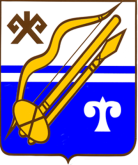 АЛТАЙ РЕСПУБЛИКАГОРНО-АЛТАЙСККАЛАНЫҤ МЭРИПОСТАНОВЛЕНИЕJӦПот«6»декабря2016года№135